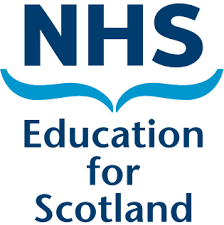 FORM A                                           INITIAL APPLICATION FOR LESS THAN FULL TIME (LTFT) TRAINING  Applications should be made a minimum of 3 months in advance of planned LTFT training start date Please complete and bring one copy to your initial appointment with the local Associate Dean for Flexible Training      For Deanery Use: NameNameGMC Number GMC Number Contact Address Contact Address Contact Number  Contact Number  E-mail Address E-mail Address  Do you hold a Student or Skilled Worker Visa? Do you hold a Student or Skilled Worker Visa?Training Programme Training Programme Training Programme DirectorTraining Programme DirectorNational Training Number (NTN) or Deanery Reference Number (DRN)National Training Number (NTN) or Deanery Reference Number (DRN)Grade: FY/CT/ST& Year of TrainingGrade: FY/CT/ST& Year of TrainingCurrent CCT Date(if applicable) Current CCT Date(if applicable) Current Placement(Please specify if on leave or OOP at present)Current Placement(Please specify if on leave or OOP at present)Hospital / Practice:From:				To:	Hospital / Practice:From:				To:	Hospital / Practice:From:				To:	Future Placement(For initial LTFT Application)Future Placement(For initial LTFT Application)Hospital / Practice:From:				To:	Hospital / Practice:From:				To:	Hospital / Practice:From:				To:	Current Specialty(include 2nd specialty if applicable) Current Specialty(include 2nd specialty if applicable) Reason for Application(refer to LTFT guidance document) Reason for Application(refer to LTFT guidance document) Number of Sessions Requested (%) Number of Sessions Requested (%) On-call Sessions Requested (%)(on-call sessions are negotiated directly with the Service but useful information to include to initiate discussions)On-call Sessions Requested (%)(on-call sessions are negotiated directly with the Service but useful information to include to initiate discussions)Intended Start Date for LTFT DD/MM/YYYY(taking account of accrued annual leave) Intended Start Date for LTFT DD/MM/YYYY(taking account of accrued annual leave) Is your application for the duration of Training Programme or Fixed Period?(if Fixed Period please specify proposed end date)Is your application for the duration of Training Programme or Fixed Period?(if Fixed Period please specify proposed end date)Provide an example of your preferred days/sessions which will help with local service discussions(Prior to any rotation, please contact your Placement Board / Practice to discuss arrangements)Provide an example of your preferred days/sessions which will help with local service discussions(Prior to any rotation, please contact your Placement Board / Practice to discuss arrangements)DeclarationsPlease ensure these are completed prior to submission of the Form ADeclarationsPlease ensure these are completed prior to submission of the Form ADeclarationsPlease ensure these are completed prior to submission of the Form ADeclarationsPlease ensure these are completed prior to submission of the Form ADeclarationsPlease ensure these are completed prior to submission of the Form AI have read the NES Policy on Less Than Full Time Training (LTFT)http://www.scotlanddeanery.nhs.scot/trainee-information/less-than-full-time-training-ltft/I have read the NES Policy on Less Than Full Time Training (LTFT)http://www.scotlanddeanery.nhs.scot/trainee-information/less-than-full-time-training-ltft/I have read the NES Policy on Less Than Full Time Training (LTFT)http://www.scotlanddeanery.nhs.scot/trainee-information/less-than-full-time-training-ltft/I have read the NES Policy on Less Than Full Time Training (LTFT)http://www.scotlanddeanery.nhs.scot/trainee-information/less-than-full-time-training-ltft/I understand that this application is the first step of a process including training, service and financial approvals.I understand that this application is the first step of a process including training, service and financial approvals.I understand that this application is the first step of a process including training, service and financial approvals.I understand that this application is the first step of a process including training, service and financial approvals.I understand that the proposed dates, days of work and locations of working are provisional until there is agreement from the relevant Placement Board or GP Practice.I understand that the proposed dates, days of work and locations of working are provisional until there is agreement from the relevant Placement Board or GP Practice.I understand that the proposed dates, days of work and locations of working are provisional until there is agreement from the relevant Placement Board or GP Practice.I understand that the proposed dates, days of work and locations of working are provisional until there is agreement from the relevant Placement Board or GP Practice.In accordance with the programme, I understand that I will normally be expected to move between placements and rotations on the same basis as a full-time trainee in the same programme.In accordance with the programme, I understand that I will normally be expected to move between placements and rotations on the same basis as a full-time trainee in the same programme.In accordance with the programme, I understand that I will normally be expected to move between placements and rotations on the same basis as a full-time trainee in the same programme.In accordance with the programme, I understand that I will normally be expected to move between placements and rotations on the same basis as a full-time trainee in the same programme.I understand personal information is recorded on NES data information systems and shared with those who have responsibility for the organisation, management and delivery of training to help that achieve their function in the planning and delivery of training.I understand personal information is recorded on NES data information systems and shared with those who have responsibility for the organisation, management and delivery of training to help that achieve their function in the planning and delivery of training.I understand personal information is recorded on NES data information systems and shared with those who have responsibility for the organisation, management and delivery of training to help that achieve their function in the planning and delivery of training.I understand personal information is recorded on NES data information systems and shared with those who have responsibility for the organisation, management and delivery of training to help that achieve their function in the planning and delivery of training.I understand that, if accepted for LTFT, and have requested this for the duration of current Training Programme.  If I wish to increase or decrease sessions, I will require to submit a Form D with adequate notice.I understand that, if accepted for LTFT, and have requested this for the duration of current Training Programme.  If I wish to increase or decrease sessions, I will require to submit a Form D with adequate notice.I understand that, if accepted for LTFT, and have requested this for the duration of current Training Programme.  If I wish to increase or decrease sessions, I will require to submit a Form D with adequate notice.I understand that, if accepted for LTFT, and have requested this for the duration of current Training Programme.  If I wish to increase or decrease sessions, I will require to submit a Form D with adequate notice.I understand that the agreement for working LTFT will be reviewed annually. I understand that the agreement for working LTFT will be reviewed annually. I understand that the agreement for working LTFT will be reviewed annually. I understand that the agreement for working LTFT will be reviewed annually. I understand that I cannot commence LTFT training without having without Deanery and service support.I understand that I cannot commence LTFT training without having without Deanery and service support.I understand that I cannot commence LTFT training without having without Deanery and service support.I understand that I cannot commence LTFT training without having without Deanery and service support.I understand that I will submit evidence on an annual basis to meet the terms with the ARCP process.I understand that I will submit evidence on an annual basis to meet the terms with the ARCP process.I understand that I will submit evidence on an annual basis to meet the terms with the ARCP process.I understand that I will submit evidence on an annual basis to meet the terms with the ARCP process.I understand that the agreement for working LTFT may be subject to annual review, and if I am due to rotate to another Placement or Health Board, and the prospective service is not able to accommodate my current sessions, then I will be contacted by the Deanery to discuss my options.I understand that the agreement for working LTFT may be subject to annual review, and if I am due to rotate to another Placement or Health Board, and the prospective service is not able to accommodate my current sessions, then I will be contacted by the Deanery to discuss my options.I understand that the agreement for working LTFT may be subject to annual review, and if I am due to rotate to another Placement or Health Board, and the prospective service is not able to accommodate my current sessions, then I will be contacted by the Deanery to discuss my options.I understand that the agreement for working LTFT may be subject to annual review, and if I am due to rotate to another Placement or Health Board, and the prospective service is not able to accommodate my current sessions, then I will be contacted by the Deanery to discuss my options.I agree that the information given in this application is accurate to the best of my knowledge. I agree that the information given in this application is accurate to the best of my knowledge. I agree that the information given in this application is accurate to the best of my knowledge. I agree that the information given in this application is accurate to the best of my knowledge. Training Programme Director’s Signature:This is confirmation of your support for training. I confirm that I have agreed to a LTFT timetable with this trainee and agree that their required educational needs and curriculum requirements will be met.Training Programme Director’s Signature:This is confirmation of your support for training. I confirm that I have agreed to a LTFT timetable with this trainee and agree that their required educational needs and curriculum requirements will be met.DATE Applicant’s Signature(Discussion with your TPD is mandatory)Applicant’s Signature(Discussion with your TPD is mandatory)DATE Date of initial meeting with Associate DeanAssociate Dean’s SignatureCategory 1 or 2